  MEDIATHEQUE DE L’INSTITUT FRANÇAIS DE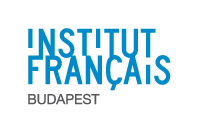    BUDAPESTFORMULAIRE D’INSCRIPTIONCes informations ne sont utilisées qu'à des fins statistiques et sont  confidentielles. NOM / VEZETÉKNÉV : ............................................................................................PRENOM / KERESZTNÉV : .....................................................................................ADRESSE / CÍM : ......................................................................................................
CODE POSTAL / IRÁNYÍTÓSZÁM.........................................................................
VILLE / VÁROS : ......................................................................................................
TELEPHONE / TELEFONSZÁM :  ...........................................................................
E-mail : .........................................................................................................................Nom d’utilisateur / Felhasználói név ...........................................................................(votre adresse e-mail)Mot de passe / jelszó : ..................................................................................................Choisissez votre mot de passe pour la consultation des e-book et l’accès au site culturetheque.com / Adja meg a jelszavát  az online kölcsönzéshez valamint a culturetheque.com portál használatáhozDate de naissance / Születési idő : ___/___/___ NATIONALITÉ/ NEMZETISÉG : .......................................................................................................PROFESSION/ FOGLALKOZÁS : ......................................................................................................Enseignant de français / Franciatanár 		□Retraité/Nyugdíjas				□Cours IFB/IFB tanfolyam				□Elève / Tanuló 					□Etudiant / Hallgató 				□Membre de la bibliothèque de l’Institut Goethe/	□
A Goethe Intézet könyvtárának tagjaBibliothécaire/könyvtáros				□
Tarifs / Árak :Plein tarif pour  1 an / beiratkozási díj 1 évre : 5 000 HUF
Tarif réduit pour 1 an / kedvezményes beiratkozási díj 1 évre : 3 000 HUF
Plein tarif pour 6 mois / beiratkozási díj 6 hónapra : 2 700 HUF
Tarif réduit pour 6 mois / kedvezményes beiratkozási díj 6 hónapra : 1 600 HUF
Durée d’inscription/ beiratkozási idõszak : 		□ 1 an / 1 év		□ 6 mois / 6 hónap□	Je reconnais  avoir pris connaissance du règlement de la médiathèque et m’engage à le respecter / A szabályzatot elolvastam és tudomásul vettem